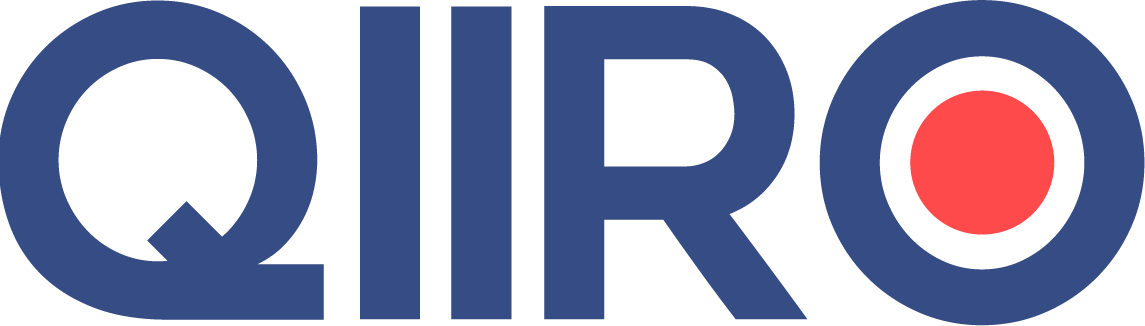 QIIRO vous propose des modèles de documents juridiques éprouvés, à jour des dernières réformes et règlementations en vigueur. Néanmoins, nos modèles restent généraux et nécessitent d’être adaptés.  En cas de doute sur la rédaction ou les conséquences juridiques de l’un de nos modèles de documents, nous vous recommandons l’accompagnement par un professionnel du droit. Certificat d’irrecouvrabilité clientsClient : (Nom du client)Réf. Client : (Référence client)Débiteur : (Nom du débiteur)Références dossier : (Référence dossier)Montant : (Montant créance) eurosChers Messieurs,Nous sommes au regret de vous informer que l’affaire citée en références, en son état actuel, doit être considérée comme irrécouvrable.En effet, les tentatives de recouvrement par voie amiable sont demeurées infructueuses, et le montant de votre créance ou : les justificatifs que nous avons au dossier ne nous permettent pas d’engager une procédure judiciaire.En vertu de l’article 272-1 et de l’article 48 du Code général des impôts, le présent certificat vous permet de passer votre créance en pertes et profits, conformément à la législation en vigueur, et de récupérer le montant de la TVA correspondante, le cas échéant.Nous vous prions d’agréer, chers Messieurs, l’expression de nos sentiments distingués.Fait à (Ville document), le (Date du courrier),(Signature)